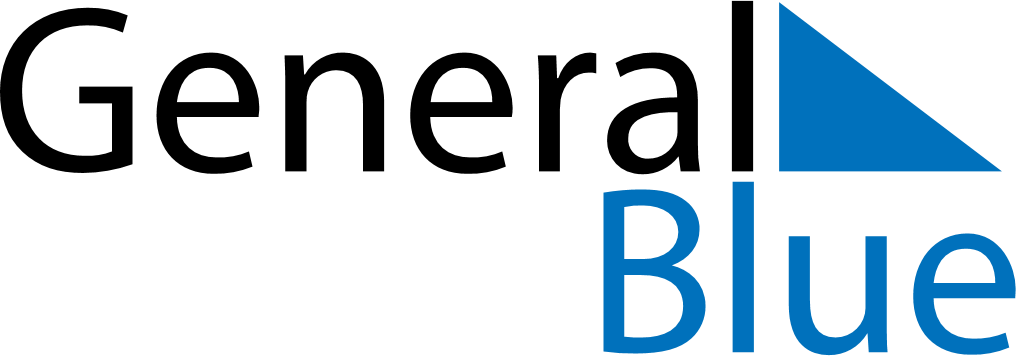 May 2021May 2021May 2021May 2021UkraineUkraineUkraineSundayMondayTuesdayWednesdayThursdayFridayFridaySaturday1Labour Day23456778Orthodox Easter
Labour DayOrthodox Easter
Labour Day (substitute day)Labour Day (substitute day)910111213141415Victory DayVictory Day (substitute day)161718192021212223242526272828293031